HUGE TOY AUCTIONSUNDAY MARCH 31			10:00 A.M.!Jane Addams Community Center430 Washington St., Cedarville, IL 61013Location: North of Freeport, IL on Rt. 26 to the Mobil Station in Cedarville. Go west 3 blocks.FARM TOYS – BEER SIGNS – MUSCLE CARS – ADVERTISING – BARBIE DOLLS:70+ American Muscle Cars, NIB; Older bubble Packs, Hotwheels; Revell Model Car Kits; 35+ Older Structo Trucks & Semis (1960’s); All NIB: 25 Barbie Dolls, Highway 61 Trucks, Tonka Trucks, 1960’s; 15+ Nylint Semi Trucks (1970s) incl: BP, McNess, Nappa, Woods, Mayflower, Pioneer, 7-up, others, 1/64 Gleaner, Challenger, NH Sets, 1/18 Mopar Club GTX, Dodge Charger, Dodge Challenger, Plymouth Duster, Dodge Bengal Charger; Nylint Steel Classics; CIH MX270 Radio Control Tractor; 50+ Older Farm Toys & Implements incl. Wooden Barn, Assort. 1/64 Farm Toys; 1/16 Farmall, MM, Oliver, all NIB; Feed & Seed Advert. Items;  JD 1 gal. Oil Can; BEER SIGNS – with lights: Olympic, Busch, Schlitz; Budweiser, Miller;  With clock:2 Hamms, Clydsdale; Neon: Herman Joseph Neon, Olde English, Budweiser Horse, 4’ Budweiser Lite.Note: Unusual assort. Of hard to find Beer Signs. Also Structo, Nylint Toys w/ Farm Toys offered is quite the opportunity!Terms: Cash or check with picture ID.     Lunch, Restrooms, Seating available.					   Check new website for pictures: Proauctionsllc.com						RICK GARNHART, AUCTIONEERGerman Valley, IL   815-238-3044IL Lic: 440000901                       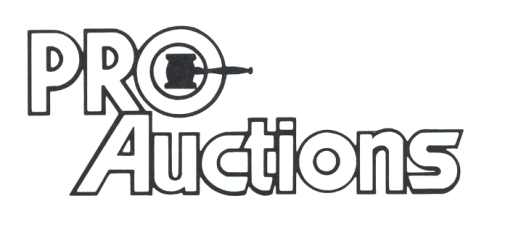 